How to set up an account to access Best Start Speech and Language training on the NHS Health Education England e-learning website.https://www.e-lfh.org.uk/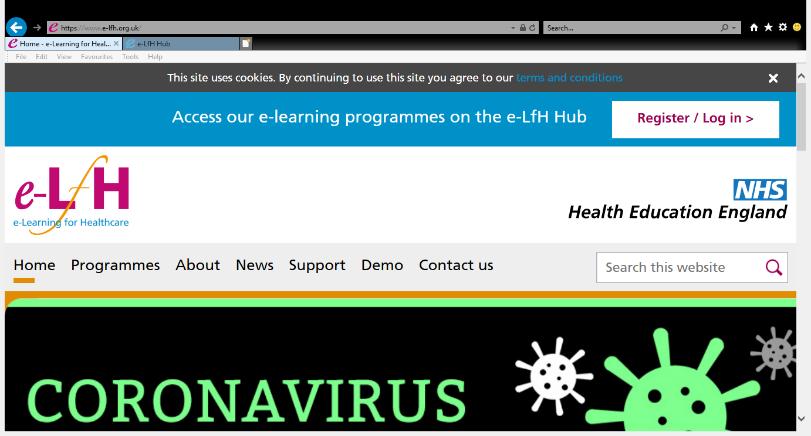 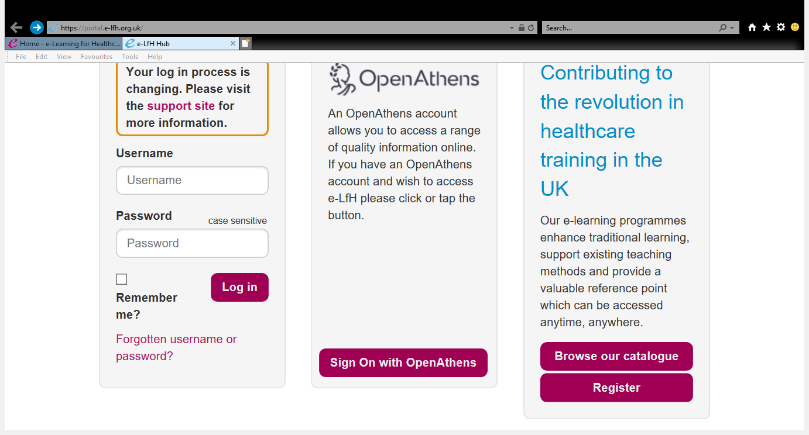 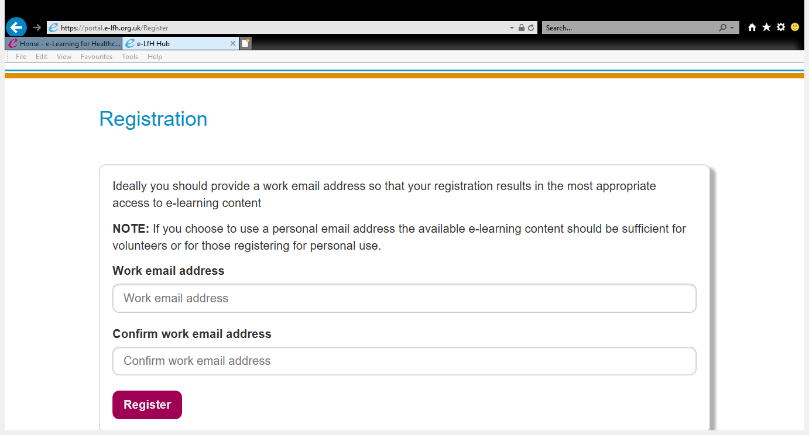 You can then access the Best Start training from the ‘Course Catalogue’.https://forms.office.com/Pages/ResponsePage.aspx?Host=Teams&lang=%7Blocale%7D&groupId=%7BgroupId%7D&tid=%7Btid%7D&teamsTheme=%7Btheme%7D&upn=%7Bupn%7D&id=wRwyQbnsfEaw1YVGRNlOOzoQMg6oNrJJhUQpjNuq1DxUODBCVlNIRFkxWFg0UjZEM1lFNUVJM0xBNyQlQCN0PWcu PLEASE ASK AS MANY STAFF TO COMPLETE THIS PRE TRAINING QUESTIONNAIRE BEOFRE DOING THE TRAINING.THANK YOU! 